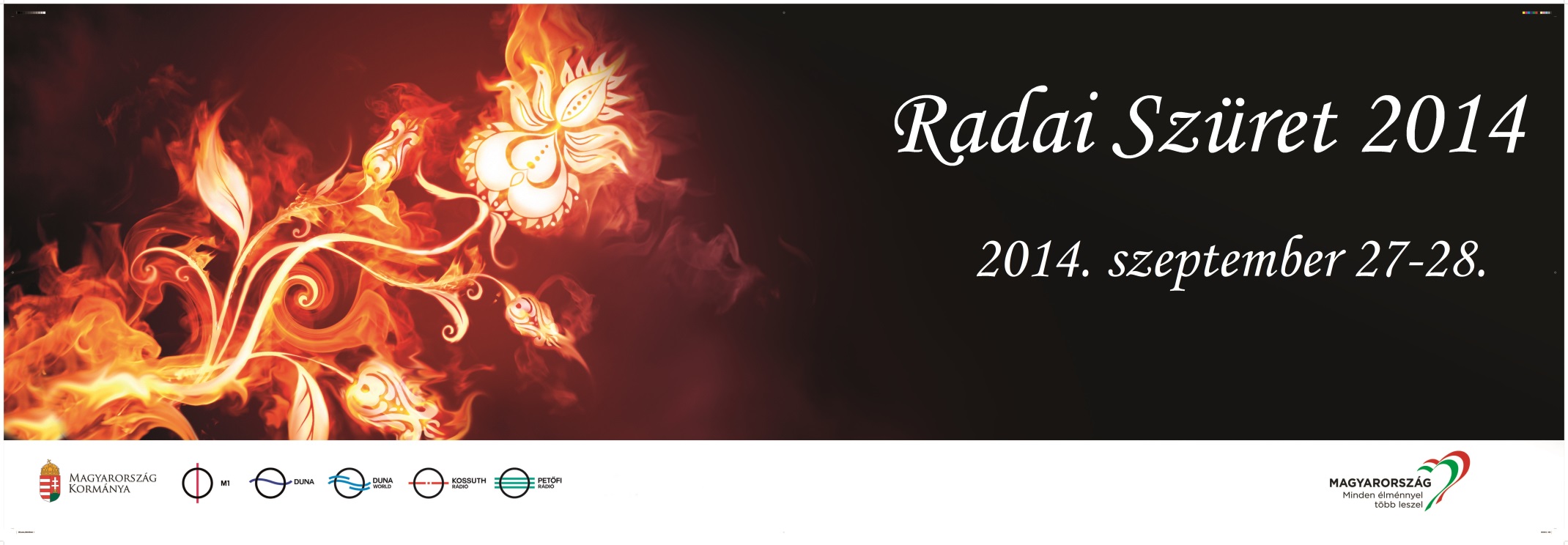 Szombati program:15 órától: Sakkverseny,Ultiverseny (iskolában) és 
labdarúgómérkőzés (aszfaltos pályán).20 óra 30 perctől: Tűzgyújtás (tornacsarnok mellett)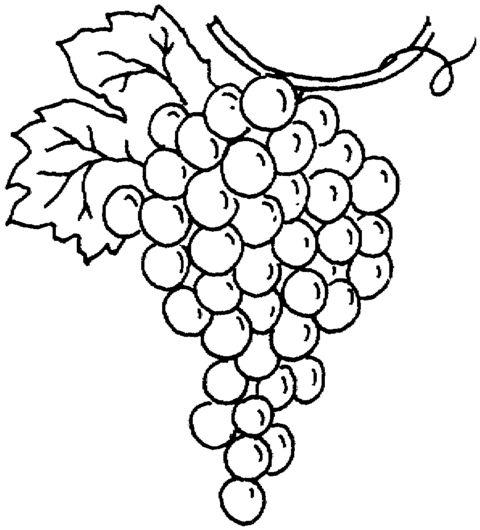 Vasárnapi program:14 órától: Céllövészet légpuskával és íjjal (iskola udvarán).14 órától: Játékos vetélkedő, kézműves foglalkozások (iskola udvarán).14 órától: Szüreti felvonulás
Megállóhelyek a felvonulás időrendjében:Kossuth út (templom előtt)Hunyadi utca (középső szakaszán)Petőfi utca (felső végén)Petőfi utca (hídnál)Szelemen-hegy (a nagy útkereszteződésnél):Petőfi utca Kossuth út kereszteződéseIskolaudvar Bárki felülhet a felvonuló járművekre és részt vehet a felvonuláson! 17 óra 30 perctől:Vacsora (tornacsarnokban)18 óra 30 perctől: a Zalakomári Harmonika Együttes műsora (tornacsarnokban)19 órától: a Kutyakölykök Táncegyüttes műsora (tornacsarnokban) 20 órától:Nagykanizsai Fúvózenekar koncertje (tornacsarnokban)21 órától: Tábortűz(iskola udvarán)Minden érdeklődőt szeretettel várunk!